Supplemental Digital Content 1List of the 92 proteins analyzed in the multiplex proximity extension assay (PEA)For extensive background information on the method, see http://www.olink.com/wp-content/uploads/2015/12/0993-v1.1-Proseek-Multiplex-Inflammation-I-Data-Package_final.pdf  (retrieved 4 July 2017).*Limit of detection (LoD) defined as 3 standard deviations above backgroundSupplemental Digital Content 1, continuedMethod validation for plasma CXCL1 and CXCL10In another cohort of treatment-refractory chronic pain patients, we have correlated results from the present PEA panel to results from an electrochemiluminescence immunoassay (Meso Scale Discovery MULTI-ARRAY® technology, https://www.mesoscale.com/). The Pearson correlation coefficient was 0.94 for CXCL10 (n=52, p<0.001) and 0.76 for CXCL1 (n=56, p<0.001). The plots are as follows: 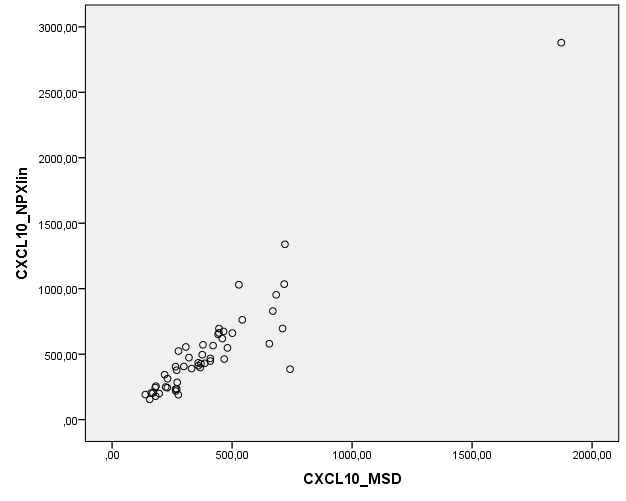 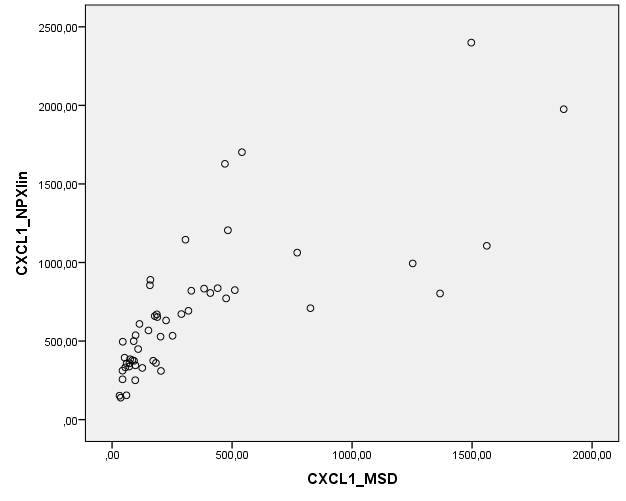 Legend:NPXlin= linearized Normalized Protein eXpression (NPX), i.e., PEA results.MSD=concentration according to the Meso Scale Discovery Assay (pg/ml)  Supplemental Digital Content 1, continuedIntraassay coefficients of variations (CV) for the major findings of the study, including CXCL1The following data were provided by the manufacturer, http://www.olink.com/wp-content/uploads/2015/12/0993-v1.1-Proseek-Multiplex-Inflammation-I-Data-Package_final.pdf  (retrieved 4 July 2017). Hence, the within series CVs for the following analytes range 5-8% with a volume of 1 ul (the CV is the combination of the pipetting CV and the CV of the actual assay).Supplemental Digital Content 2Statistical considerationsIn the present study, we examined 92 proteins. When analyzing many variables, the so-called multiple testing problem is an ever-present concern [37]. Theoretically, using a traditional significance level of 0.05, if “k” is the number of comparisons, the risk of a least one false positive is 1-0.95k  [11]. So when for instance 90 variables are examined, the risk of at least one false positive finding would hence be 99%. However, the formula assumes that the variables are independent of each other, and when looking at cytokines and chemokines, this assumption is not well-founded. Moreover, controlling the family wise error rate by a Bonferroni correction tends to be far too conservative, leading to low power. Instead, for our main comparison between cohorts 1a and 1b, we controlled the false discovery rate (FDR) using the procedure of Benjamini and Hochberg [2]. Given a FDR of 0.1, up to 1/10 of findings are likely to be false positives. Importantly, no biomarker candidate was down-regulated. Hence, although a few false positive markers may be present, we think that it does not seem sensible to dismiss our results as a gigantic type I error. The possibility of medication and/or co-morbidities being a confounding factor should however be acknowledged. As a complement to FDR and confirmation, we also used orthogonal partial least squares – discriminant analysis (OPLS-DA). OPLS-DA includes all variables simultaneously, taking the correlation structure of the data set into consideration, thereby favouring structure and information over “noise” [11]. The method used in the present paper is the same as used by our group in a number of recent peer-reviewed publications [3-6; 13; 14; 16; 30; 31] and it is congruent with the principles argued for by Wheelock & Wheelock [40]. Classical statistical methods such as multiple linear regression (MLR) and logistic regression (LR) can quantify the level of relations of individual factors but disregard interrelationships among different factors and thereby ignore system-wide aspects (e.g., when a group of variables correlates with the investigated dependent outcome) [19]. Classical methods assume variable independence when interpreting results [34] and there are several risks considering one variable at a time [11]. MLR and LR assume that the regressor (X) variables are independent. If multicollinearity (i.e., high correlations) occurs among the X-variables, the regression coefficients become unstable and their interpretability breaks down. Moreover, such methods also assume that a high subject-to-variables ratio is present (e.g., >5) and such requirements are not required for OPLS-DA; in fact, OPLS-DA can handle subject-to-variables ratios < 1. Remarkably, the 11 proteins found by OPLS-DA when comparing cohorts 1a and 1b were exactly the same as the proteins found my multiple univariate testing with control of FDR. All in all, we think that although the multiple testing issue should not be dismissed too lightly, it should not on the other hand be exaggerated.Finally, and as an example, one can for instance see in Table 2 that the increase is largest for CCL19 (91%) but, according to the OPLS-DA regression, proteins with a higher VIP than CCL19 (i.e. >1.5) are nevertheless more important than CCL19 for group discrimination. This is due to the fact that OPLS-DA weighs in all the variables simultaneously, not one by one.  Supplemental Digital Content 3ChemokinesFive of the six markers significantly associated with NeuP in both cohorts were chemokines. The chemokine family consists of approximately 50 basic proteins with a molecular weight of approximately 8-15 kDa. They are expressed by a wide range of normal and tumour cells [22; 23; 33]. Chemokines have a molecular structure containing four NH2-terminal cysteine residues and are divided into four subfamilies depending on their structure [22; 23; 33]: CXC chemokines, CC chemokines, C chemokines, and CX3C chemokines. In this study, we found two members of the CXC subfamily (CXCL6, CXCL10) and three members of the CC subfamily (CCL8, CCL11, CCL23) significantly associated with NeuP in both cohorts. In addition to the referenced information given in the “Chemokines and neuroinflammation” subsection of the discussion, the following is also noteworthy. Nerve injury increases spinal cord production of neuronal CXCL13, which can interact with the CCR5 receptor on astrocytes to maintain neuropathic pain-behavior in mice [20]. Neutralizing the action of chemokines CCL2 or CX3CL1 attenuates nerve-injury induced pain-like behavior in rodents [9; 12; 27; 28; 38; 41]. Concerning CCL11, this chemokine was previously investigated in at least the following three models of neuropathic pain. CCL11 was found to be upregulated in the spinal cord in an animal model of chemotherapy-induced neuropathic pain [25], but remained undetectable in the spinal cord dorsal horn and dorsal root ganglion after chronic constriction of the sciatic nerve [21]. The antinociceptive benefit of mice with altered T cell immune response has been suggested to include reduced spinal cord levels of CCL11 [36].LAPTGF-beta-1The sixth CSF marker associated with NeuP in both cohorts was LAPTGF-beta-1. Remarkably, LAPTGF-beta-1 has been associated with chronic pain conditions in a number of recent studies using the same PEA panel, both in CSF and plasma/serum [6; 13; 29]. LAPTGF-beta-1 is the latency-associated peptide complex of TGF-beta-1. Intrathecal infusion of TGF-beta-1 was recently reported to suppress the nerve injury-induced inflammatory response (cytokine expression) and glial activation in the spinal cord [10] and has been shown to inhibit neuropathic pain-like behavior in a murine chronic constriction model of neuropathic pain [8]. TGF-beta latency-associated peptides can block the TGF-beta-1-mediated breakdown of endothelial barriers [1]. An experimental cell culture study showed that exposure to proinflammatory conditions (LPS and interferon-gamma) increased the LAPTGF-beta-1 and TGF-beta-1 activity in hippocampal neurons [17]. Perhaps the high CSF levels of LAPTGF-beta1 we detected in NeuP patients mirror a response to high proinflammation and, in fact, is part of an elevated but insufficient anti-nociceptive mechanism in chronic pain patients.“Classical” cytokines and neurotrophic factorsThe process of gliosis is thought to be characterized among other things by activated microglia releasing key multifunctional cytokines (TNF-α, IL-6) that initiate and orchestrate the subsequent production of downstream cytokines and other pro-algesic mediators [15; 26; 39]. In the context of the present study, and focusing on the more reliable comparison between cohorts 1a and 1b (more reliable because samples were collected at the same centre), it is therefore important to report that levels of TNF-α were below LoD, and that levels of IL-6 did not differ between groups. Another classical cytokine for pain regulation, IL-1b, was not part of the present panel.  Given previous studies [7; 24], it is also important to report some key negative findings concerning some classical neurotrophic factors that are part of the present panel of inflammation-related proteins: neither BDNF, GDNF, nor beta-NGF were significant. However, this was for different reasons. Levels of BDNF were measurable but did not differ at all between groups. Levels of GDNF were under LoD. Beta-NGF was detectable and had a low VIP (0.91), indicating below-average influence on class separation; however, when looking specifically at beta-NGF using traditional univariate statistics, a statistically significant difference was found (p=0.047), with beta-NGF being up-regulated in patients. Hence, although beta-NGF was far from being part of the most important proteins for class discrimination when looking at the total correlation structure of the material, it still was significant by traditional univariate statistics. Whether this indicates that beta-NGF is a false positive finding or not, is difficult to say. CSF vs systemic levelsThe CSF is arguably an important potential “mirror” for pathophysiological processes in the spinal cord [3; 35]. Because of the blood-CSF barrier (BCB) and the blood-brain barrier (BBB), it is incorrect to view the CSF as merely an ultrafiltrate of plasma and, in general, proteins found at levels much greater than 0.5% of plasma concentrations probably undergo some local synthesis within the CNS [18]. CSF cytokines may come from glial cells (e.g., microglia) or from the few infiltrating leukocytes present in the meninges or the subarachnoid space [18] (microglia are the specialized phagocytes of the CNS [32], but they also have a number of other key roles in addition of their function as immune surveyors, e.g., synaptic pruning, maturation of established synapses, and maintenance of synaptic plasticity [32]). The present study lacks information on peripheral levels of cytokines, but in a previous study involving five cytokines, CSF levels were far greater than 0.5% of blood levels; for instance, the CSF/blood ratio of mean values was 366% for IL-8, and 28% for TNF-α [24]. Hence, it is not unreasonable to assume that the present findings might mirror inflammatory activity in the CNS rather than mirroring plasma levels. Future studies relating the inflammatory fingerprints of CSF and blood to each with the same controls for both biofluids will probably cast more light on this issue.References[1] Behzadian MA, Wang XL, Windsor LJ, Ghaly N, Caldwell RB. TGF-beta increases retinal endothelial cell permeability by increasing MMP-9: possible role of glial cells in endothelial barrier function. Investigative ophthalmology & visual science 2001;42(3):853-859.[2] Benjamini Y, Hochberg Y. Controlling the False Discovery Rate: A Practical and Powerful Approach to Multiple Testing. J R Stat Soc Series B Stat Methodol 1995;57(1):289-300.[3] Bäckryd E, Ghafouri B, Carlsson AK, Olausson P, Gerdle B. Multivariate proteomic analysis of the cerebrospinal fluid of patients with peripheral neuropathic pain and healthy controls - a hypothesis-generating pilot study. J Pain Res 2015;8:321-333.[4] Bäckryd E, Ghafouri B, Larsson B, Gerdle B. Do low levels of Beta-endorphin in the cerebrospinal fluid indicate defective top-down inhibition in patients with chronic neuropathic pain? A cross-sectional, comparative study. Pain Med 2014;15(1):111-119.[5] Bäckryd E, Ghafouri B, Larsson B, Gerdle B. Plasma pro-inflammatory markers in chronic neuropathic pain: A multivariate, comparative, cross-sectional pilot study. Scand J Pain 2016;10:1-5.[6] Bäckryd E, Tanum L, Lind AL, Larsson A, Gordh T. Evidence of both systemic inflammation and neuroinflammation in fibromyalgia patients, as assessed by a multiplex protein panel applied to the cerebrospinal fluid and to plasma. J Pain Res 2017;10:515-525.[7] Capelle HH, Weigel R, Schmelz M, Krauss JK. Neurotrophins in the cerebrospinal fluid of patient cohorts with neuropathic pain, nociceptive pain, or normal pressure hydrocephalus. Clin J Pain 2009;25(8):729-733.[8] Chen G, Park CK, Xie RG, Ji RR. Intrathecal bone marrow stromal cells inhibit neuropathic pain via TGF-beta secretion. J Clin Invest 2015;125(8):3226-3240.[9] Clark AK, Yip PK, Grist J, Gentry C, Staniland AA, Marchand F, Dehvari M, Wotherspoon G, Winter J, Ullah J, Bevan S, Malcangio M. Inhibition of spinal microglial cathepsin S for the reversal of neuropathic pain. Proceedings of the National Academy of Sciences of the United States of America 2007;104(25):10655-10660.[10] Echeverry S, Shi XQ, Haw A, Liu H, Zhang ZW, Zhang J. Transforming growth factor-beta1 impairs neuropathic pain through pleiotropic effects. Molecular pain 2009;5:16.[11] Eriksson L, Byrne T, Johansson E, Trygg J, Vikström C. Multi- and Megavariate Data Analysis: Basic Principles and Applications. Malmö: MKS Umetrics AB, 2013.[12] Gao YJ, Zhang L, Samad OA, Suter MR, Yasuhiko K, Xu ZZ, Park JY, Lind AL, Ma Q, Ji RR. JNK-induced MCP-1 production in spinal cord astrocytes contributes to central sensitization and neuropathic pain. J Neurosci 2009;29(13):4096-4108.[13] Gerdle B, Ghafouri B, Ghafouri N, Backryd E, Gordh T. Signs of ongoing inflammation in female patients with chronic widespread pain: A multivariate, explorative, cross-sectional study of blood samples. Medicine (Baltimore) 2017;96(9):e6130.[14] Gerdle B, Kristiansen J, Larsson B, Saltin B, Sogaard K, Sjogaard G. Algogenic substances and metabolic status in work-related Trapezius Myalgia: a multivariate explorative study. BMC musculoskeletal disorders 2014;15:357.[15] Gosselin RD, Suter MR, Ji RR, Decosterd I. Glial cells and chronic pain. Neuroscientist 2010;16(5):519-531.[16] Hadrevi J, Ghafouri B, Larsson B, Gerdle B, Hellstrom F. Multivariate modeling of proteins related to trapezius myalgia, a comparative study of female cleaners with or without pain. PLoS One 2013;8(9):e73285.[17] Herrera-Molina R, von Bernhardi R. Transforming growth factor-beta 1 produced by hippocampal cells modulates microglial reactivity in culture. Neurobiology of disease 2005;19(1-2):229-236.[18] Irani DN. Properties and Composition of Normal Cerebrospinal Fluid. In: DN Irani, editor. Cerebrospinal Fluid in Clinical Practice. Philadelphia, PA: Saunders, 2009. pp. 67-89.[19] Jansen JJ, Szymanska E, Hoefsloot HC, Jacobs DM, Strassburg K, Smilde AK. Between Metabolite Relationships: an essential aspect of metabolic change. Metabolomics : Official journal of the Metabolomic Society 2012;8(3):422-432.[20] Jiang BC, Cao DL, Zhang X, Zhang ZJ, He LN, Li CH, Zhang WW, Wu XB, Berta T, Ji RR, Gao YJ. CXCL13 drives spinal astrocyte activation and neuropathic pain via CXCR5. J Clin Invest 2016;126(2):745-761.[21] Kwiatkowski K, Piotrowska A, Rojewska E, Makuch W, Jurga A, Slusarczyk J, Trojan E, Basta-Kaim A, Mika J. Beneficial properties of maraviroc on neuropathic pain development and opioid effectiveness in rats. Progress in neuro-psychopharmacology & biological psychiatry 2016;64:68-78.[22] Laing KJ, Secombes CJ. Chemokines. Developmental and comparative immunology 2004;28(5):443-460.[23] Laurence AD. Location, movement and survival: the role of chemokines in haematopoiesis and malignancy. British journal of haematology 2006;132(3):255-267.[24] Lundborg C, Hahn-Zoric M, Biber B, Hansson E. Glial cell line-derived neurotrophic factor is increased in cerebrospinal fluid but decreased in blood during long-term pain. J Neuroimmunol 2010;220(1-2):108-113.[25] Makker PG, Duffy SS, Lees JG, Perera CJ, Tonkin RS, Butovsky O, Park SB, Goldstein D, Moalem-Taylor G. Characterisation of Immune and Neuroinflammatory Changes Associated with Chemotherapy-Induced Peripheral Neuropathy. PLoS One 2017;12(1):e0170814.[26] Miller RJ, Jung H, Bhangoo SK, White FA. Cytokine and chemokine regulation of sensory neuron function. Handb Exp Pharmacol 2009(194):417-449.[27] Milligan E, Zapata V, Schoeniger D, Chacur M, Green P, Poole S, Martin D, Maier SF, Watkins LR. An initial investigation of spinal mechanisms underlying pain enhancement induced by fractalkine, a neuronally released chemokine. The European journal of neuroscience 2005;22(11):2775-2782.[28] Milligan ED, Zapata V, Chacur M, Schoeniger D, Biedenkapp J, O'Connor KA, Verge GM, Chapman G, Green P, Foster AC, Naeve GS, Maier SF, Watkins LR. Evidence that exogenous and endogenous fractalkine can induce spinal nociceptive facilitation in rats. The European journal of neuroscience 2004;20(9):2294-2302.[29] Moen A, Lind AL, Thulin M, Kamali-Moghaddam M, Roe C, Gjerstad J, Gordh T. Inflammatory Serum Protein Profiling of Patients with Lumbar Radicular Pain One Year after Disc Herniation. International journal of inflammation 2016;2016:3874964.[30] Olausson P, Gerdle B, Ghafouri N, Sjostrom D, Blixt E, Ghafouri B. Protein alterations in women with chronic widespread pain--An explorative proteomic study of the trapezius muscle. Sci Rep 2015;5:11894.[31] Olausson P, Ghafouri B, Ghafouri N, Gerdle B. Specific proteins of the trapezius muscle correlate with pain intensity and sensitivity – an explorative multivariate proteomic study of the trapezius muscle in women with chronic widespread pain. J Pain Res 2016;9:345-356.[32] Old EA, Clark AK, Malcangio M. The role of glia in the spinal cord in neuropathic and inflammatory pain. Handb Exp Pharmacol 2015;227:145-170.[33] Palomino DC, Marti LC. Chemokines and immunity. Einstein (Sao Paulo, Brazil) 2015;13(3):469-473.[34] Pohjanen E, Thysell E, Jonsson P, Eklund C, Silfver A, Carlsson IB, Lundgren K, Moritz T, Svensson MB, Antti H. A multivariate screening strategy for investigating metabolic effects of strenuous physical exercise in human serum. Journal of proteome research 2007;6(6):2113-2120.[35] Roche S, Gabelle A, Lehmann S. Clinical proteomics of the cerebrospinal fluid: Towards the discovery of new biomarkers. Proteomics Clinical applications 2008;2(3):428-436.[36] Schmitz K, Pickert G, Wijnvoord N, Haussler A, Tegeder I. Dichotomy of CCL21 and CXCR3 in nerve injury-evoked and autoimmunity-evoked hyperalgesia. Brain, behavior, and immunity 2013;32:186-200.[37] Streiner DL, Norman GR. Correction for multiple testing: is there a resolution? Chest 2011;140(1):16-18.[38] Thacker MA, Clark AK, Bishop T, Grist J, Yip PK, Moon LD, Thompson SW, Marchand F, McMahon SB. CCL2 is a key mediator of microglia activation in neuropathic pain states. Eur J Pain 2009;13(3):263-272.[39] Vallejo R, Tilley DM, Vogel L, Benyamin R. The role of glia and the immune system in the development and maintenance of neuropathic pain. Pain Pract 2010;10(3):167-184.[40] Wheelock AM, Wheelock CE. Trials and tribulations of 'omics data analysis: assessing quality of SIMCA-based multivariate models using examples from pulmonary medicine. Molecular bioSystems 2013;9(11):2589-2596.[41] Zhuang ZY, Kawasaki Y, Tan PH, Wen YR, Huang J, Ji RR. Role of the CX3CR1/p38 MAPK pathway in spinal microglia for the development of neuropathic pain following nerve injury-induced cleavage of fractalkine. Brain, behavior, and immunity 2007;21(5):642-651.Long name (short name)UniProt No.LOD (pg/mL)Adenosine Deaminase (ADA)P008130.48Artemin (ARTN)Q5T4W70.24Axin-1 (AXIN1)O1516961,0Beta-nerve growth factor (Beta-NGF)P011380.48Brain-derived neutrophic factor (BDNF)P23560Caspase 8 (CASP-8)Q147900.48C-C motif chemokine 4 (CCL4)P132361.9C-C motif chemokine 19 (CCL19)Q9973115,0C-C motif chemokine 20 (CCL20)P785567.6C-C motif chemokine 23 (CCL23)P5577331,0C-C motif chemokine 25 (CCL25)O154443.8C-C motif chemokine 28 (CCL28)Q9NRJ361,0CD40L receptor (CD40)P259420.01CUB domain-containing protein 1 (CDCP1)Q9H5V80.12C-X-C motif chemokine 1 (CXCL1)P093413.8C-X-C motif chemokine 5 (CXCL5)P428300.95C-X-C motif chemokine 6 (CXCL6)P801627.6C-X-C motif chemokine 9 (CXCL9)Q073250.95C-X-C motif chemokine 10 (CXCL10)P027787.6C-X-C motif chemokine 11 (CXCL11)O146257.6Cystatin D (CST5)P283251.9Delta and Notch-like epidermal growth factor related receptor (DNER)Q8NFT80.95Eotaxin-1 (CCL11)P516713.8Eukaryotic translation initiation factor 4E-binding protein 1 (4EBP1)Q13541Fibroblast growth factor 5 (FGF-5)Q8NF901.9Fibroblast growth factor 19 (FGF-19)O957507.6Fibroblast growth factor 21 (FGF-21)Q9NSA131,0Fibroblast growth factor 23 (FGF-23)Q9GZV9122,0Fms-related tyrosine kinase 3 ligand (FIt3L)P497710.01Fractalkine (CX3CL1)P7842315.3Glial cell line-derived neutrophic factor (hGDNF)P399050.01Hepatocyte growth factor (HGF)P142107.6Interferon gamma (IFN-gamma)P0157915.3Interleukin-1 alpha (IL-1 alpha)P015830.48Interleukin-2 (IL-2)P6056830.5Interleukin-2 receptor subunit beta (IL-2RB)P1478415,0Interleukin-4 (IL-4)P051120.24Interleukin-5 (IL-5)P051133.8Interleukin-6 (IL-6)P052310.12Interleukin-7 (IL-7)P132320.24Interleukin-8 (IL-8)P101450.03Interleukin-10 (IL-10)P223010.48Interleukin-10 receptor subunit alpha (IL-10RA)Q136513.8Interleukin-10 receptor subunit beta (IL10RB)Q083340.12Interleukin-12 subunit beta (IL-12B)P294600.12Interleukin-13 (IL-13)P352257.6Interleukin-15 receptor subunit alpha (IL-15RA)Q132610.95Interleukin-17A (IL-17A)Q165523.8Interleukin-17C (IL-17C)Q9P0M431,0Interleukin-18 (IL-18)Q141160.06Interleukin-18 receptor 1 (IL-18R1)Q134780.06Interleukin-20 (IL-20)Q9NYY17.6Interleukin-20 receptor subunit alpha (IL-2oRA)Q9UHF41.9Interleukin-22 receptor subunit alpha-1 (IL-22RA1)Q8N6P70.24Interleukin-24 (IL-24)Q130071.9Interleukin-33 (IL-33)O957603.8Latency-associated peptide transforming growth factor beta 1 (LAP TGF-beta-1)P0113761Leukemia inhibitory factor (LIF)P150183.8Leukemia inhibitory factor receptor (LIF-R)P4270230.5Macrophage colony-stimulating factor 1 (CSF-1)P096030.004Macrophage inflammatory protein 1-alpha (MIP-1 alpha)P101470.06Matrix metalloproteinase-1 (MMP-1)P039561.9Matrix metalloproteinase-10 (MMP-10)P092380.95Monocyte chemotactic protein 1 (MCP-1)P135000.03Monocyte chemotactic protein 2 (MCP-2)P800750.06Monocyte chemotactic protein 3 (MCP-3)P800980.48Monocyte chemotactic protein 4 (MCP-4)Q996167.6Natural killer cell receptor 2B4 (CD244)Q9BZW80.06Neurotrophin-3 (NT-3)P207830.12Neurturin (NRTN)Q997483.8Oncostatin-M (OSM)P137250.03Osteoprotegerin (OPG)O003000.24Programmed cell death 1 ligand 1 (PD-L1)Q9NZQ73.8Protein S100-A12 (EN-RAGE)P80511122Signaling lymphocytic activation molecule (SLAMF1)Q1329131,0SIR2-like protein 2 (SIRT2)Q8IXJ67.6STAM-binding protein (STAMBP)O956307.6Stem cell factor (SCF)P215831.9Sulfotransferase 1A1 (ST1A1)P50225244T-cell surface glycoprotein CD5 (CD5)P061270.06T-cell surface glycoprotein CD6 isoform (CD6)Q8WWJ70.24Thymic stromal lymphopoietin (TSLP)Q969D93.8TNF-beta (TNFB)P013740.24TNF-related activation cytokine (TRANCE)O147883.8TNF-related apoptosis ligand (TRAIL)P505910.95Transforming growth factor alpha (TGF-alpha)P011350.48Tumor necrosis factor (Ligand) superfamily member 12 (TWEAK)Q4ACW91.9Tumor necrosis factor (TNF)P013750.48Tumor necrosis factor ligand superfamily member 14 (TNFSF14)O435570.95Tumor necrosis factor receptor superfamily member 9 (TNFRSF9)Q070110.03Urokinase-type plasminogen activator (uPA)P007490.12Vascular endothelial growth factor A (VEGF_A)P156920.06Intra-assaycoefficient of variationCXCL16%CXCL68%CXCL107%CCL86%CCL115%CCL236%LAPTGF-beta-17%